LAMPIRAN 01LAMPIRAN 02Lampiran 03LAMPIRAN 4LAMPIRAN 05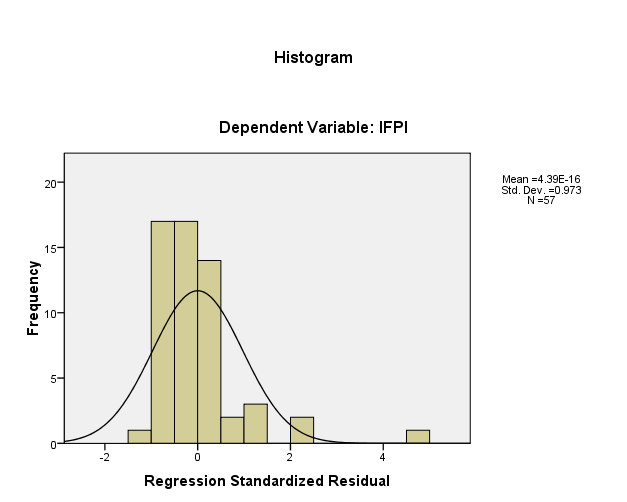 LAMPIRAN 06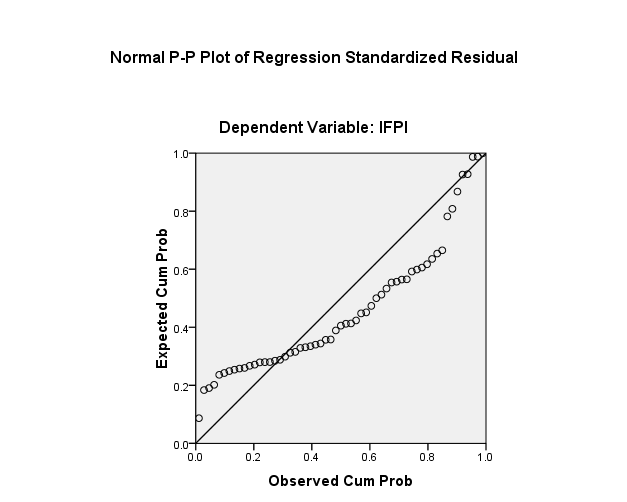 LAMPIRAN 07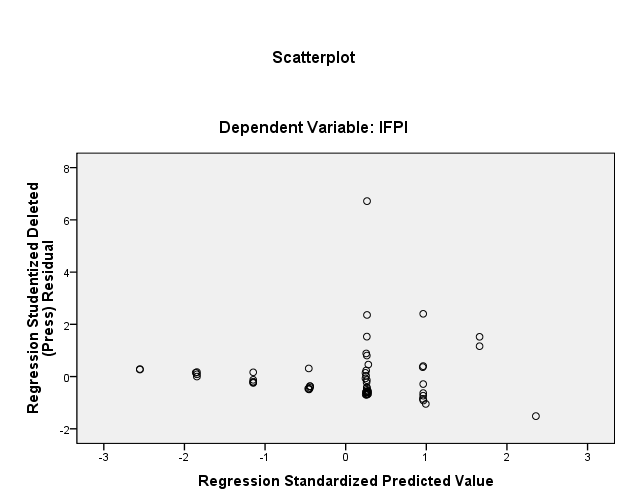 LAMPIRAN 08LAMPIRAN 09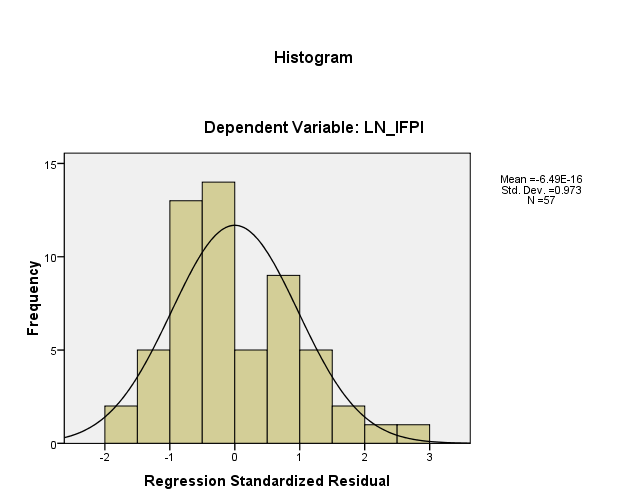 LAMPIRAN 10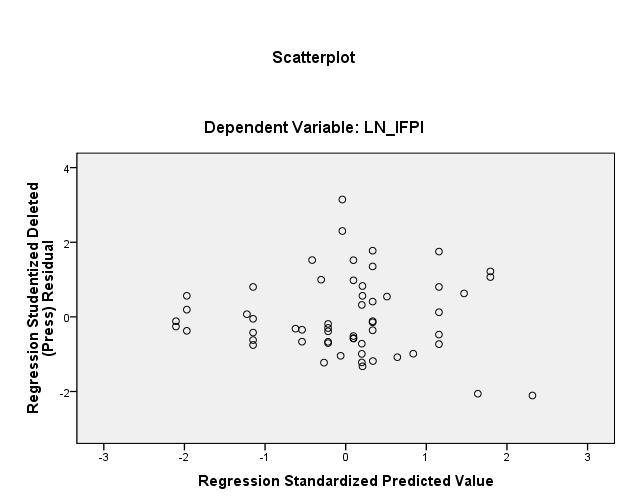 LAMPIRAN 11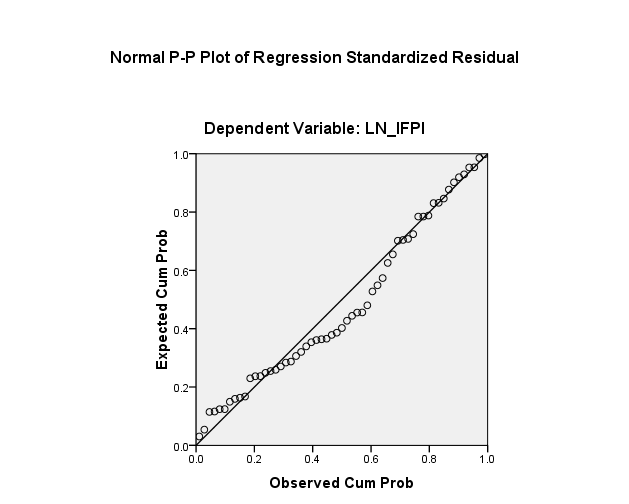 LAMPIRAN 12NoNama Perusahaan AsuransiLink Website Perusahaan 1Asuransi Jiwa Bersama Bumiputera 1912http://ajb.bumiputera.com2PT AIA Financialhttps://www.aia-financial.co.id/id/index.html3PT Asuransi Allianz Life Indonesiahttps://www.allianz.co.id 4PT Asuransi Jiwa Bringin Jiwa Sejahterahttp://www.bringinlife.co.id 5PT Asuransi Jiwa Central Asia Rayahttp://www.car.co.id6PT Asuransi Jiwa Manulife Indonesiahttps://www.manulife-indonesia.com7PT Asuransi Jiwa PFI Mega Lifehttps://www.pfimegalife.co.id8PT Asuransi Jiwa Sinar Mas MSIGhttps://www.sinarmasmsiglife.co.id9PT Avrist Assurancehttp://avrist.com/ 10PT Axa Financial Indonesiahttps://axa.co.id11PT Axa Mandiri Financial Serviceshttps://www.axa-mandiri.co.id/12PT BNI Life Insurancehttps://www.bni-life.co.id13PT Great Eastern Life Indonesiahttps://www.greateasternlife.com14PT Panin Daichi Life (d/h PT Panin Life)https://www.panindai-ichilife.co.id15PT Prudential Life Assurancehttps://www.prudential.co.id16PT Sun Life Financial Indonesiahttps://www.sunlife.co.id17PT Tokio Marine Life Insurance Indonesia (d/h PT MAA Life Assurance)https://www.tokiomarine.com18PT ACE Life Assurancehttps://www2.chubb.com19PT Financial Wiramitra Danadyaksahttps://www.fwd.co.id20PT Asuransi Takaful Keluargahttp://www.takaful.co.id21PT Asuransi Jiwa Syariah Al-Aminwww.alamin-insurance.com22PT Asuransi Jiwa Syariah Amanah jiwa Giri Arthawww.amanahgitha.com23PT Asuransi Jiwa Syariah Jasa Mitra Abadiwww.jmasyariah.com24PT Asuransi Syariah Keluarga Indonesiawww.asyki.com25PT Asuransi Adira Dinamikawww.asuransi.adira.co.id26PT Asuransi Allianz Utama Indonesiawww.allianz.co.id27PT Asuransi Astra Buanawww.asuransiastra.com28PT Asuransi Bangun Askridawww.askrida.com29PT Asuransi Bintang, Tbkwww.asuransibintang.com30PT Asuransi Bringin Sejahtera Artamakmurwww.brins.co.id31PT Asuransi Central Asiawww.aca.co.id32PT Asuransi Ekspor Indonesia (Persero)www.asei.co.id)33PT Asuransi Jasa Indonesiawww.jasindo.co.id34PT Asuransi Jasa Raharja Puterawww.jasaraharja-putera.co.id35PT Asuransi Parolamaswww.parolamas.co.id36PT Asuransi Ramayana Tbkwww.ramayanains.com37PT Asuransi Sinar Maswww.sinarmas.co.id38PT Asuransi Staco Mandiri (d/h PT Staco Jasa Pratama)www.stacoinsurance.com39PT Asuransi Tri Pakartawww.tripakarta.co.id40PT Asuransi Umum Bumiputera Muda 1967www.bumida.co.id41PT Asuransi Umum Megawww.megainsurance.co.id42PT Tugu Pratama Indonesiawww.tugu.com43PT Asuransi Bina Dana Artawww.abda.co.id44PT Asuransi Mitra Maparyawww.asuransimitra.com45PT Asuransi Wahana Tatawww.aswata.co.id46PT Pan Pacific Insurancewww.panfic.com 47PT Mandiri AXA General Insurancewww.axa-mandiri.co.id/general48PT Asuransi Reliace Indonesiawww.reliance-insurance.com49PT Asuransi Takaful Umumhttps://www.takafulumum.co.id/50PT Jaya Proteksi Takafulhttps://www.chubbsyariah.co.id/51PT Asuransi Sonwelis Takafulhttps://www.sonwelis.co.id/52PT Sompo Insurance Indonesiawww.sompo.co.idNoNama PerusahaanTahunYX1X2X3NoNama PerusahaanTahunRasio LikuiditasDewan KomisarisDPSDewan Direksi1PT AIA Financial20151,854851PT AIA Financial20162,044751PT AIA Financial20174,574752PT Asuransi Jiwa Manulife Indonesia20151,766882PT Asuransi Jiwa Manulife Indonesia20162,434852PT Asuransi Jiwa Manulife Indonesia20171,934753PT Asuransi Jiwa Sinar Mas MSIG20151,974853PT Asuransi Jiwa Sinar Mas MSIG20162,115783PT Asuransi Jiwa Sinar Mas MSIG20171,944754PT Axa Financial Indonesia20151,628884PT Axa Financial Indonesia20163,008884PT Axa Financial Indonesia201711,748885PT Axa Mandiri Financial Services201526,274885PT Axa Mandiri Financial Services20166,414685PT Axa Mandiri Financial Services201721,868886PT BNI Life Insurance20152,085846PT BNI Life Insurance20162,155856PT BNI Life Insurance20172,264847PT Panin Daichi Life (d/h PT Panin Life)20152,138757PT Panin Daichi Life (d/h PT Panin Life)201613,518757PT Panin Daichi Life (d/h PT Panin Life)20178,528758PT Prudential Life Assurance20156,164768PT Prudential Life Assurance20167,746768PT Prudential Life Assurance20177,106789PT Chubb Life Assurance (D/H PT ACE Life Assurance)201519,274789PT Chubb Life Assurance (D/H PT ACE Life Assurance)201624,124749PT Chubb Life Assurance (D/H PT ACE Life Assurance)201744,8557410PT Asuransi Takaful Keluarga20152,2187810PT Asuransi Takaful Keluarga20162,3986810PT Asuransi Takaful Keluarga20171,7386811PT Asuransi Jiwa Syariah Al-Amin20151,6888811PT Asuransi Jiwa Syariah Al-Amin20162,6388811PT Asuransi Jiwa Syariah Al-Amin201710,1888812PT Asuransi Adira Dinamika20151,7868412PT Asuransi Adira Dinamika20161,6678412PT Asuransi Adira Dinamika20171,5488413PT Asuransi Allianz Utama Indonesia20155,0058413PT Asuransi Allianz Utama Indonesia20166,9457413PT Asuransi Allianz Utama Indonesia201711,3557814PT Asuransi Astra Buana20151,5848614PT Asuransi Astra Buana20161,5747614PT Asuransi Astra Buana20171,5047715PT Asuransi Sinar Mas20151,0347615PT Asuransi Sinar Mas20162,3147615PT Asuransi Sinar Mas20171,6847616PT Asuransi Staco Mandiri (d/h PT Staco Jasa Pratama20152,9047816PT Asuransi Staco Mandiri (d/h PT Staco Jasa Pratama20163,5947816PT Asuransi Staco Mandiri (d/h PT Staco Jasa Pratama20173,5047817PT Asuransi Tri Pakarta20151,9658417PT Asuransi Tri Pakarta20161,9647417PT Asuransi Tri Pakarta20171,4687418PT Asuransi Wahana Tata20154,1847618PT Asuransi Wahana Tata20162,9147618PT Asuransi Wahana Tata20171,9647619PT Asuransi Sonwelis Takaful (d/h PT Maskapai Asuransi Sonwelis)201518,1347819PT Asuransi Sonwelis Takaful (d/h PT Maskapai Asuransi Sonwelis)201612,8147819PT Asuransi Sonwelis Takaful (d/h PT Maskapai Asuransi Sonwelis)20175,70478Descriptive StatisticsDescriptive StatisticsDescriptive StatisticsDescriptive StatisticsMeanStd. DeviationNIFPI6.01478.0600157DK4.07.96157DPS4.21.92157DD4.441.57057CorrelationsCorrelationsCorrelationsCorrelationsCorrelationsCorrelationsIFPIDKDPSDDPearson CorrelationIFPI1.000.056.135-.269Pearson CorrelationDK.0561.000.366.453Pearson CorrelationDPS.135.3661.000-.139Pearson CorrelationDD-.269.453-.1391.000Sig. (1-tailed)IFPI..338.158.021Sig. (1-tailed)DK.338..003.000Sig. (1-tailed)DPS.158.003..151Sig. (1-tailed)DD.021.000.151.NIFPI57575757NDK57575757NDPS57575757NDD57575757Variables Entered/RemovedbVariables Entered/RemovedbVariables Entered/RemovedbVariables Entered/RemovedbModelVariables EnteredVariables RemovedMethod1DD, DPS, DKa.Entera. All requested variables entered.a. All requested variables entered.a. All requested variables entered.b. Dependent Variable: IFPIb. Dependent Variable: IFPIb. Dependent Variable: IFPIModel SummarybModel SummarybModel SummarybModel SummarybModel SummarybModel SummarybModel SummarybModel SummarybModel SummarybModel SummarybModel SummarybModelRR SquareAdjusted R SquareStd. Error of the EstimateChange StatisticsChange StatisticsChange StatisticsChange StatisticsChange StatisticsDurbin-WatsonModelRR SquareAdjusted R SquareStd. Error of the EstimateR Square ChangeF Changedf1df2Sig. F ChangeDurbin-Watson1.335a.112.0627.80549.1122.237353.0951.403a. Predictors: (Constant), DD, DPS, DKa. Predictors: (Constant), DD, DPS, DKa. Predictors: (Constant), DD, DPS, DKa. Predictors: (Constant), DD, DPS, DKb. Dependent Variable: IFPIb. Dependent Variable: IFPIb. Dependent Variable: IFPIb. Dependent Variable: IFPIANOVAbANOVAbANOVAbANOVAbANOVAbANOVAbANOVAbModelModelSum of SquaresdfMean SquareFSig.1Regression408.9123136.3042.237.095a1Residual3229.0575360.9261Total3637.96956a. Predictors: (Constant), DD, DPS, DKa. Predictors: (Constant), DD, DPS, DKa. Predictors: (Constant), DD, DPS, DKa. Predictors: (Constant), DD, DPS, DKb. Dependent Variable: IFPIb. Dependent Variable: IFPIb. Dependent Variable: IFPICoefficientsaCoefficientsaCoefficientsaCoefficientsaCoefficientsaCoefficientsaCoefficientsaCoefficientsaCoefficientsaCoefficientsaCoefficientsaCoefficientsaCoefficientsaCoefficientsaModelModelUnstandardized CoefficientsUnstandardized CoefficientsStandardized CoefficientsTSig.95% Confidence Interval for B95% Confidence Interval for BCorrelationsCorrelationsCorrelationsCollinearity StatisticsCollinearity StatisticsModelModelBStd. ErrorBetaTSig.Lower BoundUpper BoundZero-orderPartialPartToleranceVIF1(Constant)6.7556.1821.093.279-5.64519.1561DK1.8721.393.2231.344.185-.9224.666.056.182.174.6071.6471DPS.0161.309.002.012.990-2.6102.642.135.002.002.7491.3361DD-1.899.801-.370-2.370.021-3.506-.292-.269-.310-.307.6881.454a. Dependent Variable: IFPIa. Dependent Variable: IFPIa. Dependent Variable: IFPICollinearity DiagnosticsaCollinearity DiagnosticsaCollinearity DiagnosticsaCollinearity DiagnosticsaCollinearity DiagnosticsaCollinearity DiagnosticsaCollinearity DiagnosticsaCollinearity DiagnosticsaModelDimensionEigenvalueCondition IndexVariance ProportionsVariance ProportionsVariance ProportionsVariance ProportionsModelDimensionEigenvalueCondition Index(Constant)DKDPSDD113.8651.000.00.00.00.0012.0936.452.01.00.11.5213.02612.305.37.78.00.0814.01715.270.61.22.88.40a. Dependent Variable: IFPIa. Dependent Variable: IFPIa. Dependent Variable: IFPIa. Dependent Variable: IFPICasewise DiagnosticsaCasewise DiagnosticsaCasewise DiagnosticsaCasewise DiagnosticsaCasewise DiagnosticsaCase NumberStd. ResidualIFPIPredicted ValueResidual274.87744.806.72913.80709E1a. Dependent Variable: IFPIa. Dependent Variable: IFPIa. Dependent Variable: IFPIResiduals StatisticsaResiduals StatisticsaResiduals StatisticsaResiduals StatisticsaResiduals StatisticsaResiduals StatisticsaMinimumMaximumMeanStd. DeviationNPredicted Value-.883112.38856.01472.7022257Std. Predicted Value-2.5532.359.0001.00057Standard Error of Predicted Value1.1343.9501.983.59057Adjusted Predicted Value-1.245714.57346.07072.8776257Residual-1.06285E138.07093.000007.5935357Std. Residual-1.3624.877.000.97357Stud. Residual-1.4954.962-.0031.00057Deleted Residual-1.28134E139.40584-.055948.0351057Stud. Deleted Residual-1.5136.717.0321.17657Mahal. Distance.19913.3602.9472.47057Cook's Distance.000.216.015.03557Centered Leverage Value.004.239.053.04457a. Dependent Variable: IFPIa. Dependent Variable: IFPIDescriptive StatisticsDescriptive StatisticsDescriptive StatisticsDescriptive StatisticsMeanStd. DeviationNLN_IFPI1.2308.9868557LN_DK1.3759.2397257LN_DPS1.4125.2310157LN_DD1.4256.3755057Variables Entered/RemovedbVariables Entered/RemovedbVariables Entered/RemovedbVariables Entered/RemovedbModelVariables EnteredVariables RemovedMethod1LN_DD, LN_DPS, LN_DKa.Entera. All requested variables entered.a. All requested variables entered.a. All requested variables entered.b. Dependent Variable: LN_IFPIb. Dependent Variable: LN_IFPIb. Dependent Variable: LN_IFPIModel SummarybModel SummarybModel SummarybModel SummarybModel SummarybModel SummarybModel SummarybModel SummarybModel SummarybModel SummarybModel SummarybModelRR SquareAdjusted R SquareStd. Error of the EstimateChange StatisticsChange StatisticsChange StatisticsChange StatisticsChange StatisticsDurbin-WatsonModelRR SquareAdjusted R SquareStd. Error of the EstimateR Square ChangeF Changedf1df2Sig. F ChangeDurbin-Watson1.452a.204.159.90475.2044.541353.0071.161a. Predictors: (Constant), LN_DD, LN_DPS, LN_DKa. Predictors: (Constant), LN_DD, LN_DPS, LN_DKa. Predictors: (Constant), LN_DD, LN_DPS, LN_DKa. Predictors: (Constant), LN_DD, LN_DPS, LN_DKa. Predictors: (Constant), LN_DD, LN_DPS, LN_DKb. Dependent Variable: LN_IFPIb. Dependent Variable: LN_IFPIb. Dependent Variable: LN_IFPIb. Dependent Variable: LN_IFPICoefficientsaCoefficientsaCoefficientsaCoefficientsaCoefficientsaCoefficientsaCoefficientsaCoefficientsaCoefficientsaCoefficientsaCoefficientsaCoefficientsaCoefficientsaCoefficientsaModelModelUnstandardized CoefficientsUnstandardized CoefficientsStandardized CoefficientstSig.95% Confidence Interval for B95% Confidence Interval for BCorrelationsCorrelationsCorrelationsCollinearity StatisticsCollinearity StatisticsModelModelBStd. ErrorBetatSig.Lower BoundUpper BoundZero-orderPartialPartToleranceVIF1(Constant)1.609.9511.691.097-.2993.5161LN_DK1.759.688.4272.557.013.3793.139.086.331.313.5371.8611LN_DPS-.483.608-.113-.795.430-1.703.736.110-.109-.097.7411.3491LN_DD-1.484.417-.565-3.556.001-2.321-.647-.319-.439-.436.5951.680a. Dependent Variable: LN_IFPIa. Dependent Variable: LN_IFPIa. Dependent Variable: LN_IFPIa. Dependent Variable: LN_IFPIOne-Sample Kolmogorov-Smirnov TestOne-Sample Kolmogorov-Smirnov TestOne-Sample Kolmogorov-Smirnov TestOne-Sample Kolmogorov-Smirnov TestOne-Sample Kolmogorov-Smirnov TestOne-Sample Kolmogorov-Smirnov TestOne-Sample Kolmogorov-Smirnov TestDKDPSDDIFPIUnstandardized ResidualNN5757575757Normal ParametersaMean4.074.214.446.0147.0000000Normal ParametersaStd. Deviation.961.9211.5708.060017.59353237Most Extreme DifferencesAbsolute.231.204.206.268.190Most Extreme DifferencesPositive.231.204.206.259.190Most Extreme DifferencesNegative-.173-.190-.162-.268-.160Kolmogorov-Smirnov ZKolmogorov-Smirnov Z1.7431.5441.5572.0241.436Asymp. Sig. (2-tailed)Asymp. Sig. (2-tailed).005.017.016.001.032a. Test distribution is Normal.a. Test distribution is Normal.One-Sample Kolmogorov-Smirnov TestOne-Sample Kolmogorov-Smirnov TestOne-Sample Kolmogorov-Smirnov TestOne-Sample Kolmogorov-Smirnov TestOne-Sample Kolmogorov-Smirnov TestOne-Sample Kolmogorov-Smirnov TestOne-Sample Kolmogorov-Smirnov TestDKDPSDDIFPIUnstandardized ResidualNN5757575757Normal ParametersaMean4.074.214.446.0147.0000000Normal ParametersaStd. Deviation.961.9211.5708.060017.59353237Most Extreme DifferencesAbsolute.231.204.206.268.190Most Extreme DifferencesPositive.231.204.206.259.190Most Extreme DifferencesNegative-.173-.190-.162-.268-.160Kolmogorov-Smirnov ZKolmogorov-Smirnov Z1.7431.5441.5572.0241.436Asymp. Sig. (2-tailed)Asymp. Sig. (2-tailed).005.017.016.001.032a. Test distribution is Normal.a. Test distribution is Normal.Descriptive StatisticsDescriptive StatisticsDescriptive StatisticsDescriptive StatisticsMeanStd. DeviationNLN_IFPI1.2308.9868557LN_DK1.3759.2397257LN_DPS1.4125.2310157LN_DD1.4256.3755057Variables Entered/RemovedbVariables Entered/RemovedbVariables Entered/RemovedbVariables Entered/RemovedbModelVariables EnteredVariables RemovedMethod1LN_DD, LN_DPS, LN_DKa.Entera. All requested variables entered.a. All requested variables entered.a. All requested variables entered.b. Dependent Variable: LN_IFPIb. Dependent Variable: LN_IFPIb. Dependent Variable: LN_IFPIModel SummarybModel SummarybModel SummarybModel SummarybModel SummarybModel SummarybModel SummarybModel SummarybModel SummarybModel SummarybModel SummarybModelRR SquareAdjusted R SquareStd. Error of the EstimateChange StatisticsChange StatisticsChange StatisticsChange StatisticsChange StatisticsDurbin-WatsonModelRR SquareAdjusted R SquareStd. Error of the EstimateR Square ChangeF Changedf1df2Sig. F ChangeDurbin-Watson1.452a.204.159.90475.2044.541353.0071.161a. Predictors: (Constant), LN_DD, LN_DPS, LN_DKa. Predictors: (Constant), LN_DD, LN_DPS, LN_DKa. Predictors: (Constant), LN_DD, LN_DPS, LN_DKa. Predictors: (Constant), LN_DD, LN_DPS, LN_DKa. Predictors: (Constant), LN_DD, LN_DPS, LN_DKb. Dependent Variable: LN_IFPIb. Dependent Variable: LN_IFPIb. Dependent Variable: LN_IFPIb. Dependent Variable: LN_IFPICoefficientsaCoefficientsaCoefficientsaCoefficientsaCoefficientsaCoefficientsaCoefficientsaCoefficientsaCoefficientsaCoefficientsaCoefficientsaCoefficientsaCoefficientsaCoefficientsaModelModelUnstandardized CoefficientsUnstandardized CoefficientsStandardized CoefficientstSig.95% Confidence Interval for B95% Confidence Interval for BCorrelationsCorrelationsCorrelationsCollinearity StatisticsCollinearity StatisticsModelModelBStd. ErrorBetatSig.Lower BoundUpper BoundZero-orderPartialPartToleranceVIF1(Constant)1.609.9511.691.097-.2993.5161LN_DK1.759.688.4272.557.013.3793.139.086.331.313.5371.8611LN_DPS-.483.608-.113-.795.430-1.703.736.110-.109-.097.7411.3491LN_DD-1.484.417-.565-3.556.001-2.321-.647-.319-.439-.436.5951.680a. Dependent Variable: LN_IFPIa. Dependent Variable: LN_IFPIa. Dependent Variable: LN_IFPIa. Dependent Variable: LN_IFPICoefficient CorrelationsaCoefficient CorrelationsaCoefficient CorrelationsaCoefficient CorrelationsaCoefficient CorrelationsaCoefficient CorrelationsaModelModelModelLN_DDLN_DPSLN_DK1CorrelationsLN_DD1.000.404-.6271CorrelationsLN_DPS.4041.000-.4941CorrelationsLN_DK-.627-.4941.0001CovariancesLN_DD.174.102-.1801CovariancesLN_DPS.102.370-.2071CovariancesLN_DK-.180-.207.473a. Dependent Variable: LN_IFPIa. Dependent Variable: LN_IFPIa. Dependent Variable: LN_IFPIa. Dependent Variable: LN_IFPIResiduals StatisticsaResiduals StatisticsaResiduals StatisticsaResiduals StatisticsaResiduals StatisticsaResiduals StatisticsaMinimumMaximumMeanStd. DeviationNPredicted Value.29132.26421.2308.4462657Std. Predicted Value-2.1052.316.0001.00057Standard Error of Predicted Value.124.537.229.07357Adjusted Predicted Value.29302.75211.2462.4912657Residual-1.698862.59005.00000.8801857Std. Residual-1.8782.863.000.97357Stud. Residual-2.0422.911-.0081.01857Deleted Residual-2.245242.67750-.01548.9682557Stud. Deleted Residual-2.1073.145-.0021.04157Mahal. Distance.07118.7182.9472.95257Cook's Distance.000.542.027.07757Centered Leverage Value.001.334.053.05357a. Dependent Variable: LN_IFPIa. Dependent Variable: LN_IFPIOne-Sample Kolmogorov-Smirnov TestOne-Sample Kolmogorov-Smirnov TestOne-Sample Kolmogorov-Smirnov TestOne-Sample Kolmogorov-Smirnov TestOne-Sample Kolmogorov-Smirnov TestOne-Sample Kolmogorov-Smirnov TestOne-Sample Kolmogorov-Smirnov TestLN_DKLN_DPSLN_DDLN_IFPIUnstandardized ResidualNN5757575757Normal ParametersaMean1.37591.41251.42561.2308.0000000Normal ParametersaStd. Deviation.23972.23101.37550.98685.88018498Most Extreme DifferencesAbsolute.219.227.194.186.124Most Extreme DifferencesPositive.185.159.194.186.124Most Extreme DifferencesNegative-.219-.227-.174-.112-.073Kolmogorov-Smirnov ZKolmogorov-Smirnov Z1.6531.7121.4651.404.940Asymp. Sig. (2-tailed)Asymp. Sig. (2-tailed).008.006.027.039.340a. Test distribution is Normal.a. Test distribution is Normal.Collinearity DiagnosticsaCollinearity DiagnosticsaCollinearity DiagnosticsaCollinearity DiagnosticsaCollinearity DiagnosticsaCollinearity DiagnosticsaCollinearity DiagnosticsaCollinearity DiagnosticsaModelDimensionEigenvalueCondition IndexVariance ProportionsVariance ProportionsVariance ProportionsVariance ProportionsModelDimensionEigenvalueCondition Index(Constant)LN_DKLN_DPSLN_DD113.9241.000.00.00.00.0012.0548.551.02.00.12.4313.01317.205.52.62.01.0714.00920.960.46.37.87.49a. Dependent Variable: LN_IFPIa. Dependent Variable: LN_IFPIa. Dependent Variable: LN_IFPIa. Dependent Variable: LN_IFPICoefficient CorrelationsaCoefficient CorrelationsaCoefficient CorrelationsaCoefficient CorrelationsaCoefficient CorrelationsaCoefficient CorrelationsaModelModelModelDDDPSDK1CorrelationsDD1.000.368-.5471CorrelationsDPS.3681.000-.4861CorrelationsDK-.547-.4861.0001CovariancesDD.642.386-.6101CovariancesDPS.3861.714-.8871CovariancesDK-.610-.8871.941a. Dependent Variable: IFPIa. Dependent Variable: IFPIa. Dependent Variable: IFPIa. Dependent Variable: IFPIANOVAbANOVAbANOVAbANOVAbANOVAbANOVAbANOVAbModelModelSum of SquaresdfMean SquareFSig.1Regression11.15233.7174.541.007a1Residual43.38553.8191Total54.53756a. Predictors: (Constant), LN_DD, LN_DPS, LN_DKa. Predictors: (Constant), LN_DD, LN_DPS, LN_DKa. Predictors: (Constant), LN_DD, LN_DPS, LN_DKa. Predictors: (Constant), LN_DD, LN_DPS, LN_DKa. Predictors: (Constant), LN_DD, LN_DPS, LN_DKb. Dependent Variable: LN_IFPIb. Dependent Variable: LN_IFPIb. Dependent Variable: LN_IFPICorrelationsCorrelationsCorrelationsCorrelationsCorrelationsCorrelationsLN_IFPILN_DKLN_DPSLN_DDPearson CorrelationLN_IFPI1.000.086.110-.319Pearson CorrelationLN_DK.0861.000.338.537Pearson CorrelationLN_DPS.110.3381.000-.139Pearson CorrelationLN_DD-.319.537-.1391.000Sig. (1-tailed)LN_IFPI..263.208.008Sig. (1-tailed)LN_DK.263..005.000Sig. (1-tailed)LN_DPS.208.005..152Sig. (1-tailed)LN_DD.008.000.152.NLN_IFPI57575757NLN_DK57575757NLN_DPS57575757NLN_DD57575757